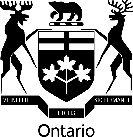 Request for Issuance of a Summons to Witness FormThe completed form must be returned to the Ontario Land Tribunal (OLT) by email or mail. The OLT’s Rules of Practice and Procedure require that a summons be served no later than five days before the time for attendance. Please ensure that your request is filed with the OLT in sufficient time for it to be considered in advance of the attendance date.  A form must be completed for each person you are requesting approval to summons.If your request is approved, you will be provided with a summons and instructions for service.Please refer to Rule 13.1 and 13.2 of the OLT’s Rules of Practice and Procedure for more information.Request by (Party or Representative)Request by (Party or Representative)Request by (Party or Representative)Request by (Party or Representative)Request by (Party or Representative)Request by (Party or Representative)Request by (Party or Representative)Request by (Party or Representative)Request by (Party or Representative)Request by (Party or Representative)Request by (Party or Representative)Request by (Party or Representative)Request by (Party or Representative)Request by (Party or Representative)Last Name:Last Name:Last Name:Last Name:Last Name:Last Name:Last Name:Last Name:Last Name:First Name:First Name:First Name:First Name:First Name:Company Name or Association Name (Association must be incorporated – include copy of letter of incorporation):Company Name or Association Name (Association must be incorporated – include copy of letter of incorporation):Company Name or Association Name (Association must be incorporated – include copy of letter of incorporation):Company Name or Association Name (Association must be incorporated – include copy of letter of incorporation):Company Name or Association Name (Association must be incorporated – include copy of letter of incorporation):Company Name or Association Name (Association must be incorporated – include copy of letter of incorporation):Company Name or Association Name (Association must be incorporated – include copy of letter of incorporation):Company Name or Association Name (Association must be incorporated – include copy of letter of incorporation):Company Name or Association Name (Association must be incorporated – include copy of letter of incorporation):Company Name or Association Name (Association must be incorporated – include copy of letter of incorporation):Company Name or Association Name (Association must be incorporated – include copy of letter of incorporation):Company Name or Association Name (Association must be incorporated – include copy of letter of incorporation):Company Name or Association Name (Association must be incorporated – include copy of letter of incorporation):Company Name or Association Name (Association must be incorporated – include copy of letter of incorporation):Email Address:Email Address:Email Address:Email Address:Email Address:Email Address:Email Address:Email Address:Email Address:Email Address:Email Address:Email Address:Email Address:Email Address:Daytime Telephone Number:Daytime Telephone Number:Daytime Telephone Number:Daytime Telephone Number:Daytime Telephone Number:Daytime Telephone Number:Daytime Telephone Number:Daytime Telephone Number:Daytime Telephone Number:Alternative Telephone Number:Alternative Telephone Number:Alternative Telephone Number:Alternative Telephone Number:Alternative Telephone Number:ext.Mailing AddressMailing AddressMailing AddressMailing AddressMailing AddressMailing AddressMailing AddressMailing AddressMailing AddressMailing AddressMailing AddressMailing AddressMailing AddressMailing AddressUnit Number:Unit Number:Street Number:Street Number:Street Number:Street Name:Street Name:Street Name:Street Name:Street Name:Street Name:Street Name:Street Name:P.O. Box:City/Town:City/Town:City/Town:Province:Province:Province:Province:Province:Province:Country:Country:Country:Postal Code:Postal Code:Hearing InformationHearing InformationHearing InformationHearing InformationHearing InformationHearing InformationHearing InformationHearing InformationHearing InformationHearing InformationHearing InformationHearing InformationHearing InformationHearing InformationHearing Date: (dd/mm/yyyy)Hearing Date: (dd/mm/yyyy)Hearing Date: (dd/mm/yyyy)Hearing Date: (dd/mm/yyyy)Hearing Date: (dd/mm/yyyy)Hearing Date: (dd/mm/yyyy)Hearing Date: (dd/mm/yyyy)Hearing Time:Hearing Time:Hearing Time:Hearing Time:Hearing Time:Hearing Time:Hearing Time:Witness for Whom a Summons is Being RequestedWitness for Whom a Summons is Being RequestedWitness for Whom a Summons is Being RequestedWitness for Whom a Summons is Being RequestedWitness for Whom a Summons is Being RequestedWitness for Whom a Summons is Being RequestedWitness for Whom a Summons is Being RequestedWitness for Whom a Summons is Being RequestedWitness for Whom a Summons is Being RequestedWitness for Whom a Summons is Being RequestedWitness for Whom a Summons is Being RequestedWitness for Whom a Summons is Being RequestedWitness for Whom a Summons is Being RequestedWitness for Whom a Summons is Being RequestedName of Witness:Title:Mailing AddressMailing AddressMailing AddressMailing AddressMailing AddressMailing AddressMailing AddressMailing AddressMailing AddressMailing AddressMailing AddressMailing AddressMailing AddressMailing AddressUnit Number:Unit Number:Street Number:Street Number:Street Number:Street Name:Street Name:Street Name:Street Name:Street Name:Street Name:Street Name:Street Name:P.O. Box:City/Town:City/Town:City/Town:Province:Province:Province:Province:Province:Province:Country:Country:Country:Postal Code:Postal Code:Witness InformationWitness InformationWitness InformationWitness InformationWitness InformationWitness InformationWitness InformationWitness InformationWitness InformationWitness InformationWitness InformationWitness InformationWitness InformationWitness InformationWas the witness listed in a Procedural Order?Was the witness listed in a Procedural Order?Was the witness listed in a Procedural Order?Was the witness listed in a Procedural Order?Was the witness listed in a Procedural Order?Was the witness listed in a Procedural Order?YesYesNoNoNoNote the relationship of the person to the matter before the OLT, the issues and the evidence that the person is to address and explain the relevance of that evidence to the issues before the OLT. Detailed information must be provided.(If the OLT is not satisfied from the information provided that the evidence to be provided by the person is relevant to the issues before the OLT or admissible, the summons shall not issue.)Note the relationship of the person to the matter before the OLT, the issues and the evidence that the person is to address and explain the relevance of that evidence to the issues before the OLT. Detailed information must be provided.(If the OLT is not satisfied from the information provided that the evidence to be provided by the person is relevant to the issues before the OLT or admissible, the summons shall not issue.)Note the relationship of the person to the matter before the OLT, the issues and the evidence that the person is to address and explain the relevance of that evidence to the issues before the OLT. Detailed information must be provided.(If the OLT is not satisfied from the information provided that the evidence to be provided by the person is relevant to the issues before the OLT or admissible, the summons shall not issue.)Note the relationship of the person to the matter before the OLT, the issues and the evidence that the person is to address and explain the relevance of that evidence to the issues before the OLT. Detailed information must be provided.(If the OLT is not satisfied from the information provided that the evidence to be provided by the person is relevant to the issues before the OLT or admissible, the summons shall not issue.)Note the relationship of the person to the matter before the OLT, the issues and the evidence that the person is to address and explain the relevance of that evidence to the issues before the OLT. Detailed information must be provided.(If the OLT is not satisfied from the information provided that the evidence to be provided by the person is relevant to the issues before the OLT or admissible, the summons shall not issue.)Note the relationship of the person to the matter before the OLT, the issues and the evidence that the person is to address and explain the relevance of that evidence to the issues before the OLT. Detailed information must be provided.(If the OLT is not satisfied from the information provided that the evidence to be provided by the person is relevant to the issues before the OLT or admissible, the summons shall not issue.)Note the relationship of the person to the matter before the OLT, the issues and the evidence that the person is to address and explain the relevance of that evidence to the issues before the OLT. Detailed information must be provided.(If the OLT is not satisfied from the information provided that the evidence to be provided by the person is relevant to the issues before the OLT or admissible, the summons shall not issue.)Note the relationship of the person to the matter before the OLT, the issues and the evidence that the person is to address and explain the relevance of that evidence to the issues before the OLT. Detailed information must be provided.(If the OLT is not satisfied from the information provided that the evidence to be provided by the person is relevant to the issues before the OLT or admissible, the summons shall not issue.)Note the relationship of the person to the matter before the OLT, the issues and the evidence that the person is to address and explain the relevance of that evidence to the issues before the OLT. Detailed information must be provided.(If the OLT is not satisfied from the information provided that the evidence to be provided by the person is relevant to the issues before the OLT or admissible, the summons shall not issue.)Note the relationship of the person to the matter before the OLT, the issues and the evidence that the person is to address and explain the relevance of that evidence to the issues before the OLT. Detailed information must be provided.(If the OLT is not satisfied from the information provided that the evidence to be provided by the person is relevant to the issues before the OLT or admissible, the summons shall not issue.)Note the relationship of the person to the matter before the OLT, the issues and the evidence that the person is to address and explain the relevance of that evidence to the issues before the OLT. Detailed information must be provided.(If the OLT is not satisfied from the information provided that the evidence to be provided by the person is relevant to the issues before the OLT or admissible, the summons shall not issue.)Note the relationship of the person to the matter before the OLT, the issues and the evidence that the person is to address and explain the relevance of that evidence to the issues before the OLT. Detailed information must be provided.(If the OLT is not satisfied from the information provided that the evidence to be provided by the person is relevant to the issues before the OLT or admissible, the summons shall not issue.)Note the relationship of the person to the matter before the OLT, the issues and the evidence that the person is to address and explain the relevance of that evidence to the issues before the OLT. Detailed information must be provided.(If the OLT is not satisfied from the information provided that the evidence to be provided by the person is relevant to the issues before the OLT or admissible, the summons shall not issue.)Note the relationship of the person to the matter before the OLT, the issues and the evidence that the person is to address and explain the relevance of that evidence to the issues before the OLT. Detailed information must be provided.(If the OLT is not satisfied from the information provided that the evidence to be provided by the person is relevant to the issues before the OLT or admissible, the summons shall not issue.)Note the relationship of the person to the matter before the OLT, the issues and the evidence that the person is to address and explain the relevance of that evidence to the issues before the OLT. Detailed information must be provided.(If the OLT is not satisfied from the information provided that the evidence to be provided by the person is relevant to the issues before the OLT or admissible, the summons shall not issue.)Note the relationship of the person to the matter before the OLT, the issues and the evidence that the person is to address and explain the relevance of that evidence to the issues before the OLT. Detailed information must be provided.(If the OLT is not satisfied from the information provided that the evidence to be provided by the person is relevant to the issues before the OLT or admissible, the summons shall not issue.)Note the relationship of the person to the matter before the OLT, the issues and the evidence that the person is to address and explain the relevance of that evidence to the issues before the OLT. Detailed information must be provided.(If the OLT is not satisfied from the information provided that the evidence to be provided by the person is relevant to the issues before the OLT or admissible, the summons shall not issue.)Municipal Reference Number(s):Municipal Reference Number(s):Municipal Reference Number(s):Municipal Reference Number(s):Municipal Reference Number(s):Municipal Reference Number(s):Municipal Reference Number(s):Municipal Reference Number(s):Municipal Reference Number(s):Municipal Reference Number(s):Municipal Reference Number(s):Municipal Reference Number(s):Municipal Reference Number(s):Municipal Reference Number(s):Municipal Reference Number(s):Municipal Reference Number(s):Municipal Reference Number(s):For all appeal types, please outline the nature of the appeal and the reasons for the appeal:For all appeal types, please outline the nature of the appeal and the reasons for the appeal:For all appeal types, please outline the nature of the appeal and the reasons for the appeal:For all appeal types, please outline the nature of the appeal and the reasons for the appeal:For all appeal types, please outline the nature of the appeal and the reasons for the appeal:For all appeal types, please outline the nature of the appeal and the reasons for the appeal:For all appeal types, please outline the nature of the appeal and the reasons for the appeal:For all appeal types, please outline the nature of the appeal and the reasons for the appeal:For all appeal types, please outline the nature of the appeal and the reasons for the appeal:For all appeal types, please outline the nature of the appeal and the reasons for the appeal:For all appeal types, please outline the nature of the appeal and the reasons for the appeal:For all appeal types, please outline the nature of the appeal and the reasons for the appeal:For all appeal types, please outline the nature of the appeal and the reasons for the appeal:For all appeal types, please outline the nature of the appeal and the reasons for the appeal:For all appeal types, please outline the nature of the appeal and the reasons for the appeal:For all appeal types, please outline the nature of the appeal and the reasons for the appeal:For all appeal types, please outline the nature of the appeal and the reasons for the appeal:Documents that Witness is Required to BringDocuments that Witness is Required to BringDocuments that Witness is Required to BringDocuments that Witness is Required to BringDocuments that Witness is Required to BringDocuments that Witness is Required to BringDocuments that Witness is Required to BringDocuments that Witness is Required to BringDocuments that Witness is Required to BringDocuments that Witness is Required to BringDocuments that Witness is Required to BringDocuments that Witness is Required to BringDocuments that Witness is Required to BringDocuments that Witness is Required to BringDocuments that Witness is Required to BringDocuments that Witness is Required to BringDocuments that Witness is Required to BringDeclarationDeclarationDeclarationDeclarationDeclarationDeclarationDeclarationDeclarationDeclarationDeclarationDeclarationDeclarationDeclarationDeclarationDeclarationDeclarationDeclarationName of RequestorName of RequestorName of RequestorName of RequestorName of RequestorName of RequestorSignature of RequestorSignature of RequestorSignature of RequestorSignature of RequestorSignature of RequestorSignature of RequestorSignature of RequestorDate (yyyy/mm/dd)Date (yyyy/mm/dd)Date (yyyy/mm/dd)Date (yyyy/mm/dd)Personal information or documentation requested on this form is collected under the authority of the Ontario Land Tribunal Act and the legislation under which the proceeding is commenced. All information collected is included in the Ontario Land Tribunal (OLT) case file and the public record in this proceeding. In accordance with the Freedom of Information and Protection of Privacy Act and section 9 of the Statutory Powers Procedure Act, all information collected is available to the public subject to limited exceptions.Personal information or documentation requested on this form is collected under the authority of the Ontario Land Tribunal Act and the legislation under which the proceeding is commenced. All information collected is included in the Ontario Land Tribunal (OLT) case file and the public record in this proceeding. In accordance with the Freedom of Information and Protection of Privacy Act and section 9 of the Statutory Powers Procedure Act, all information collected is available to the public subject to limited exceptions.Personal information or documentation requested on this form is collected under the authority of the Ontario Land Tribunal Act and the legislation under which the proceeding is commenced. All information collected is included in the Ontario Land Tribunal (OLT) case file and the public record in this proceeding. In accordance with the Freedom of Information and Protection of Privacy Act and section 9 of the Statutory Powers Procedure Act, all information collected is available to the public subject to limited exceptions.Personal information or documentation requested on this form is collected under the authority of the Ontario Land Tribunal Act and the legislation under which the proceeding is commenced. All information collected is included in the Ontario Land Tribunal (OLT) case file and the public record in this proceeding. In accordance with the Freedom of Information and Protection of Privacy Act and section 9 of the Statutory Powers Procedure Act, all information collected is available to the public subject to limited exceptions.Personal information or documentation requested on this form is collected under the authority of the Ontario Land Tribunal Act and the legislation under which the proceeding is commenced. All information collected is included in the Ontario Land Tribunal (OLT) case file and the public record in this proceeding. In accordance with the Freedom of Information and Protection of Privacy Act and section 9 of the Statutory Powers Procedure Act, all information collected is available to the public subject to limited exceptions.Personal information or documentation requested on this form is collected under the authority of the Ontario Land Tribunal Act and the legislation under which the proceeding is commenced. All information collected is included in the Ontario Land Tribunal (OLT) case file and the public record in this proceeding. In accordance with the Freedom of Information and Protection of Privacy Act and section 9 of the Statutory Powers Procedure Act, all information collected is available to the public subject to limited exceptions.Personal information or documentation requested on this form is collected under the authority of the Ontario Land Tribunal Act and the legislation under which the proceeding is commenced. All information collected is included in the Ontario Land Tribunal (OLT) case file and the public record in this proceeding. In accordance with the Freedom of Information and Protection of Privacy Act and section 9 of the Statutory Powers Procedure Act, all information collected is available to the public subject to limited exceptions.Personal information or documentation requested on this form is collected under the authority of the Ontario Land Tribunal Act and the legislation under which the proceeding is commenced. All information collected is included in the Ontario Land Tribunal (OLT) case file and the public record in this proceeding. In accordance with the Freedom of Information and Protection of Privacy Act and section 9 of the Statutory Powers Procedure Act, all information collected is available to the public subject to limited exceptions.Personal information or documentation requested on this form is collected under the authority of the Ontario Land Tribunal Act and the legislation under which the proceeding is commenced. All information collected is included in the Ontario Land Tribunal (OLT) case file and the public record in this proceeding. In accordance with the Freedom of Information and Protection of Privacy Act and section 9 of the Statutory Powers Procedure Act, all information collected is available to the public subject to limited exceptions.Personal information or documentation requested on this form is collected under the authority of the Ontario Land Tribunal Act and the legislation under which the proceeding is commenced. All information collected is included in the Ontario Land Tribunal (OLT) case file and the public record in this proceeding. In accordance with the Freedom of Information and Protection of Privacy Act and section 9 of the Statutory Powers Procedure Act, all information collected is available to the public subject to limited exceptions.Personal information or documentation requested on this form is collected under the authority of the Ontario Land Tribunal Act and the legislation under which the proceeding is commenced. All information collected is included in the Ontario Land Tribunal (OLT) case file and the public record in this proceeding. In accordance with the Freedom of Information and Protection of Privacy Act and section 9 of the Statutory Powers Procedure Act, all information collected is available to the public subject to limited exceptions.Personal information or documentation requested on this form is collected under the authority of the Ontario Land Tribunal Act and the legislation under which the proceeding is commenced. All information collected is included in the Ontario Land Tribunal (OLT) case file and the public record in this proceeding. In accordance with the Freedom of Information and Protection of Privacy Act and section 9 of the Statutory Powers Procedure Act, all information collected is available to the public subject to limited exceptions.Personal information or documentation requested on this form is collected under the authority of the Ontario Land Tribunal Act and the legislation under which the proceeding is commenced. All information collected is included in the Ontario Land Tribunal (OLT) case file and the public record in this proceeding. In accordance with the Freedom of Information and Protection of Privacy Act and section 9 of the Statutory Powers Procedure Act, all information collected is available to the public subject to limited exceptions.Personal information or documentation requested on this form is collected under the authority of the Ontario Land Tribunal Act and the legislation under which the proceeding is commenced. All information collected is included in the Ontario Land Tribunal (OLT) case file and the public record in this proceeding. In accordance with the Freedom of Information and Protection of Privacy Act and section 9 of the Statutory Powers Procedure Act, all information collected is available to the public subject to limited exceptions.Personal information or documentation requested on this form is collected under the authority of the Ontario Land Tribunal Act and the legislation under which the proceeding is commenced. All information collected is included in the Ontario Land Tribunal (OLT) case file and the public record in this proceeding. In accordance with the Freedom of Information and Protection of Privacy Act and section 9 of the Statutory Powers Procedure Act, all information collected is available to the public subject to limited exceptions.Personal information or documentation requested on this form is collected under the authority of the Ontario Land Tribunal Act and the legislation under which the proceeding is commenced. All information collected is included in the Ontario Land Tribunal (OLT) case file and the public record in this proceeding. In accordance with the Freedom of Information and Protection of Privacy Act and section 9 of the Statutory Powers Procedure Act, all information collected is available to the public subject to limited exceptions.Personal information or documentation requested on this form is collected under the authority of the Ontario Land Tribunal Act and the legislation under which the proceeding is commenced. All information collected is included in the Ontario Land Tribunal (OLT) case file and the public record in this proceeding. In accordance with the Freedom of Information and Protection of Privacy Act and section 9 of the Statutory Powers Procedure Act, all information collected is available to the public subject to limited exceptions.We are committed to providing services as set out in the Accessibility for Ontarians with Disabilities Act, 2005. If you have any accessibility needs, please contact our Accessibility Coordinator at OLT.Coordinator@ontario.ca or toll free at 1-866-448-2248 as soon as possible.We are committed to providing services as set out in the Accessibility for Ontarians with Disabilities Act, 2005. If you have any accessibility needs, please contact our Accessibility Coordinator at OLT.Coordinator@ontario.ca or toll free at 1-866-448-2248 as soon as possible.We are committed to providing services as set out in the Accessibility for Ontarians with Disabilities Act, 2005. If you have any accessibility needs, please contact our Accessibility Coordinator at OLT.Coordinator@ontario.ca or toll free at 1-866-448-2248 as soon as possible.We are committed to providing services as set out in the Accessibility for Ontarians with Disabilities Act, 2005. If you have any accessibility needs, please contact our Accessibility Coordinator at OLT.Coordinator@ontario.ca or toll free at 1-866-448-2248 as soon as possible.We are committed to providing services as set out in the Accessibility for Ontarians with Disabilities Act, 2005. If you have any accessibility needs, please contact our Accessibility Coordinator at OLT.Coordinator@ontario.ca or toll free at 1-866-448-2248 as soon as possible.We are committed to providing services as set out in the Accessibility for Ontarians with Disabilities Act, 2005. If you have any accessibility needs, please contact our Accessibility Coordinator at OLT.Coordinator@ontario.ca or toll free at 1-866-448-2248 as soon as possible.We are committed to providing services as set out in the Accessibility for Ontarians with Disabilities Act, 2005. If you have any accessibility needs, please contact our Accessibility Coordinator at OLT.Coordinator@ontario.ca or toll free at 1-866-448-2248 as soon as possible.We are committed to providing services as set out in the Accessibility for Ontarians with Disabilities Act, 2005. If you have any accessibility needs, please contact our Accessibility Coordinator at OLT.Coordinator@ontario.ca or toll free at 1-866-448-2248 as soon as possible.We are committed to providing services as set out in the Accessibility for Ontarians with Disabilities Act, 2005. If you have any accessibility needs, please contact our Accessibility Coordinator at OLT.Coordinator@ontario.ca or toll free at 1-866-448-2248 as soon as possible.We are committed to providing services as set out in the Accessibility for Ontarians with Disabilities Act, 2005. If you have any accessibility needs, please contact our Accessibility Coordinator at OLT.Coordinator@ontario.ca or toll free at 1-866-448-2248 as soon as possible.We are committed to providing services as set out in the Accessibility for Ontarians with Disabilities Act, 2005. If you have any accessibility needs, please contact our Accessibility Coordinator at OLT.Coordinator@ontario.ca or toll free at 1-866-448-2248 as soon as possible.We are committed to providing services as set out in the Accessibility for Ontarians with Disabilities Act, 2005. If you have any accessibility needs, please contact our Accessibility Coordinator at OLT.Coordinator@ontario.ca or toll free at 1-866-448-2248 as soon as possible.We are committed to providing services as set out in the Accessibility for Ontarians with Disabilities Act, 2005. If you have any accessibility needs, please contact our Accessibility Coordinator at OLT.Coordinator@ontario.ca or toll free at 1-866-448-2248 as soon as possible.We are committed to providing services as set out in the Accessibility for Ontarians with Disabilities Act, 2005. If you have any accessibility needs, please contact our Accessibility Coordinator at OLT.Coordinator@ontario.ca or toll free at 1-866-448-2248 as soon as possible.We are committed to providing services as set out in the Accessibility for Ontarians with Disabilities Act, 2005. If you have any accessibility needs, please contact our Accessibility Coordinator at OLT.Coordinator@ontario.ca or toll free at 1-866-448-2248 as soon as possible.We are committed to providing services as set out in the Accessibility for Ontarians with Disabilities Act, 2005. If you have any accessibility needs, please contact our Accessibility Coordinator at OLT.Coordinator@ontario.ca or toll free at 1-866-448-2248 as soon as possible.We are committed to providing services as set out in the Accessibility for Ontarians with Disabilities Act, 2005. If you have any accessibility needs, please contact our Accessibility Coordinator at OLT.Coordinator@ontario.ca or toll free at 1-866-448-2248 as soon as possible.OLT OFFICE USE ONLYOLT OFFICE USE ONLYOLT OFFICE USE ONLYOLT OFFICE USE ONLYOLT OFFICE USE ONLYOLT OFFICE USE ONLYOLT OFFICE USE ONLYOLT OFFICE USE ONLYOLT OFFICE USE ONLYOLT OFFICE USE ONLYOLT OFFICE USE ONLYOLT OFFICE USE ONLYOLT OFFICE USE ONLYOLT OFFICE USE ONLYOLT OFFICE USE ONLYOLT OFFICE USE ONLYOLT OFFICE USE ONLYApprovedApprovedRequest Further InformationRequest Further InformationRequest Further InformationRequest Further InformationRequest Further InformationMotion RequiredMotion RequiredMotion RequiredMotion RequiredBy:Date:By:By:Date:By:Date:Date: